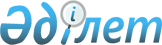 О внесении изменений в постановление Правительства Республики Казахстан от 25 января 2001 года N 133
					
			Утративший силу
			
			
		
					Постановление Правительства Республики Казахстан от 20 сентября 2002 года N 1040. Утратило силу - постановлением Правительства РК от 28 октября 2004 г. N 1105 (P041105)



      В соответствии с 
 Указом 
 Президента Республики Казахстан от 28 августа 2002 года N 931 "О мерах по дальнейшему совершенствованию системы государственного управления Республики Казахстан" Правительство Республики Казахстан постановляет: 




      1. Внести в 
 постановление 
 Правительства Республики Казахстан от 25 января 2001 года N 133 "Вопросы Министерства энергетики и минеральных ресурсов Республики Казахстан" (САПП Республики Казахстан, 2001 г., N 3, ст. 37) следующие изменения:



      подпункт 3) пункта 2 исключить;



      в пункте 3 цифру "4" заменить цифрой "3";



      в Положении о Министерстве энергетики и минеральных ресурсов Республики Казахстан, утвержденном указанным постановлением:



      в пункте 1, подпункте 1) пункта 10, подпункте 1) пункта 11 слова "горно-металлургической, химической" исключить;



      в подпункте 13) пункта 10 слова "космодрома "Байконур" и" исключить;



      в пункте 11:



      подпункт 11) изложить в следующей редакции:



      "11) организует конкурсы инвестиционных программ и проводит переговоры по предоставлению прав на проведение операций по недропользованию;";



      подпункт 40) исключить;



      в подпункте 41) слова "космодрома "Байконур"," исключить;



      в Перечне организаций, находящихся в ведении Министерства энергетики и минеральных ресурсов Республики Казахстан, утвержденном указанным постановлением:



      в разделе "Республиканские государственные предприятия" строки, порядковые номера 8 и 20, исключить.




      2. Настоящее постановление вступает в силу со дня подписания. 


      

Премьер-Министр




      Республики Казахстан

 

					© 2012. РГП на ПХВ «Институт законодательства и правовой информации Республики Казахстан» Министерства юстиции Республики Казахстан
				